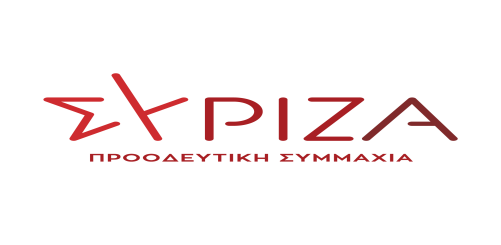 Αθήνα, 31 Ιανουαρίου 2022Αίτηση κατάθεσης εγγράφωνΠρος τον Υπουργό ΔικαιοσύνηςΘέμα: «Κατάθεση της πράξης αρχειοθέτησης  των κυρίων Άδωνι Γεωργιάδη και Δημήτρη Αβραμόπουλου»Σύμφωνα με δημοσιεύματα και εκτενείς αναφορές στα ΜΜΕ, την προηγούμενη εβδομάδα, μετά από πέντε σχεδόν έτη ερευνών, τέθηκαν στο αρχείο οι δικογραφίες που είχαν σχηματιστεί σε βάρος του υπουργού Ανάπτυξης και πρώην Υπουργού Υγείας κ. Άδωνι Γεωργιάδη και του πρώην Eπιτρόπου της Ελλάδας στην Ευρωπαϊκή Ένωση και πρώην Υπουργού Υγείας κ. Δημήτρη Αβραμόπουλου για το σκάνδαλο της NOVARTIS. Τόσο τα ΜΜΕ, όσο και ο κ. Γεωργιάδης στις επανειλημμένες δηλώσεις του, αναφέρουν και επικαλούνται μεμονωμένα και επιλεκτικά αποσπάσματα της Πράξης Αρχειοθέτησης, χωρίς ποτέ αυτή να έχει δημοσιοποιηθεί κατά το πλήρες κείμενό της.   Επειδή η συγκεκριμένη υπόθεση αφορά σε ένα από τα μεγαλύτερα οικονομικά σκάνδαλα της χώρας, με διεθνείς προεκτάσεις, για το οποίο η εμπλεκόμενη εταιρεία υποχρεώθηκε να καταβάλει ως πρόστιμο ποσό εκατοντάδων εκατομμυρίων δολαρίων στις αρμόδιες αρχές των Η.Π.Α.Επειδή η ως άνω Πράξη Αρχειοθέτησης αφορά σε δημόσια πολιτικά πρόσωπα, τα οποία έχουν ασκήσει ή/και εξακολουθούν να ασκούν υπουργικά καθήκοντα.Επειδή επιβάλλεται, τόσο από την ανάγκη διαφάνειας του πολιτικού βίου της χώρας, όσο και από το δικαιολογημένο ενδιαφέρον πλήρους ενημέρωσης των πολιτών, να δημοσιοποιηθεί  το πλήρες κείμενο  και σκεπτικό της ως άνω Πράξης. Αιτούμαστε όπως ο κ. Υπουργός καταθέσει στη Βουλή την Πράξη Αρχειοθέτησης της δικογραφίας που αφορά στους κ.κ. Γεωργιάδη και Αβραμόπουλο. Οι Αιτούντες ΒουλευτέςΠολάκης ΠαύλοςΑβραμάκης ΕλευθέριοςΑγαθοπούλου Ειρήνη ΕλένηΑλεξιάδης Τρύφων Αναγνωστοπούλου Αθανασία (Σια)Αυγέρη Θεοδώρα (Δώρα)Βαγενά ΆνναΒαρδάκης ΣωκράτηςΒερναρδάκης Χριστόφορος Βέττα ΚαλλιόπηΓεροβασίλη ΌλγαΓιαννούλης ΧρήστοςΓκαρά ΝατάσσαΓκιόλας ΓιάννηςΕλευθεριάδου ΣουλτάναΖαχαριάδης ΚώσταςΖεϊμπέκ ΧουσεϊνΖουράρις ΚωνσταντίνοςΗγουμενίδης ΝικόλαοςΘραψανιώτης ΕμμανουήλΚάτσης ΜάριοςΚαφαντάρη Χαρούλα (Χαρά)Κόκκαλης  ΒασίλειοςΛάππας ΣπύροςΜάλαμα ΚυριακήΜαμουλάκης ΧαράλαμποςΜεϊκόπουλος ΑλέξανδροςΜουζάλας ΓιάννηςΜπάρκας ΚωνσταντίνοςΜπουρνούς ΙωάννηςΝοτοπούλου ΑικατερίνηΞανθόπουλος Θεόφιλος Ξανθός ΑνδρέαςΠαπαδόπουλος Αθανάσιος (Σάκης)Παππάς ΝικόλαοςΠούλου ΠαναγιούΣαντορινιός ΝεκτάριοςΣαρακιώτης ΙωάννηςΣκούφα ΜπέττυΣπίρτζης ΧρήστοςΣυρμαλένιος  ΝίκοςΤελιγιορίδου ΟλυμπίαΤζάκρη ΘεοδώραΤριανταφυλλίδης ΑλέξανδροςΤσίπρας ΓιώργοςΦάμελλος ΣωκράτηςΦωτίου ΘεανώΧατζηγιαννάκης ΜιλτιάδηςΧρηστίδου Ραλλία